DÍA MUNDIAL FORESTALViernes, 20 de MARZO de 20204:00 de la tarde Salida desde la Plaza Mayor.CONSTRUCCIÓN  HOTELES de INSECTOS y CASETAS de AVES.PLANTACIÓN de ALMENDROS (ZONA de la BODEGA)POSTERIOR PINCHO para TOD@S PARTICIPANTES.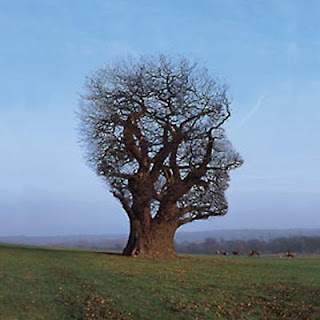 “Un árbol es una fábrica de vida” Colaboran:  Asoc.Cultural “EL OLIVO” – Asoc. Juvenil “OLIDUERO”.- Asoc. Jubilados y Pensionistas “SAN PELAYO”l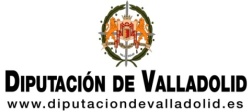 